ROMÂNIA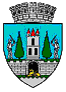 JUDEŢUL SATU MARECONSILIUL LOCAL AL MUNICIPIULUI SATU MAREHOTĂRÂREA Nr.76/23.02.2023privind îndreptarea erorii materiale strecurate în  Art. 1 al H.C.L. Satu Mare                         nr. 198/19.07.2018 Consiliul Local al Municipiului Satu Mare, Analizând proiectul de hotărâre înregistrat sub nr. 11.319/17.02.2023, referatul de aprobare al Primarului Municipiului Satu Mare înregistrat sub                                               nr. 11.320/17.02.2023, în calitate de inițiator, raportul de specialitate al Serviciului Administrarea Domeniului Public și Privat, înregistrat sub nr. 11.321/17.02.2023, avizul comisiei de specialitate a Consiliului Local Satu Mare,Având în vedere:       - Proiectul „Modernizare pasaje pietonale care fac legătura între Centrul Nou și digul de pe malul drept al râului Someș din municipiul Satu Mare”,      - Referatul Serviciului Public Administrarea Domeniului Public și privat înregistrat sub nr. 63812/14.11.2022,     - Hotărârea Consiliului Local Satu Mare nr. 198/19.07.2018 privind aprobarea D.A.L.I. şi a indicatorilor tehnico-economici la obiectivul de investiţie:  „Modernizare pasaje pietonale care fac legătura între Centrul Nou și digul de pe malul drept al râului Someș din Municipiul Satu Mare”,Ținând seama de prevederile Legii nr. 24/2000 privind normele de tehnică legislativă pentru elaborarea actelor normative, republicată, cu modificările şi completările ulterioare,În baza prevederilor art. 129 alin. (2) lit. b) coroborat cu prevederile alin. (4)             lit. d) din O.U.G. nr. 57/2019 privind Codul administrativ, cu modificările și completările ulterioare,În temeiul prevederilor art. 139 alin (3) lit. d) și art. 196 alin (1) lit. a) din O.U.G. nr. 57/2019 privind Codul administrativ, cu modificările și completările ulterioare,Adoptă prezenta: H O T Ă R Â R E:Art. 1. Se aprobă îndreptarea erorii materiale strecurate în Hotărârea Consiliului Local nr.198/19.07.2018 privind aprobarea D.A.L.I. și a indicatorilor tehnico-economici la obiectivul de investiție „Modernizare pasaje pietonale care fac legătura între Centrul Nou și digul de pe malul drept al râului Someș din municipiul                         Satu Mare” prin modificarea articolului 1 din: „Se aprobă studiului de fezabilitate şi indicatorii tehnico-economici pentru obiectivul de investiţie: „Modernizare pasaje pietonale care fac legătura între Centrul Nou și digul de pe malul drept al râului Someș din municipiul Satu Mare” conform ANEXEI nr.  1, parte integrantă a prezentei hotărâri”În: „Se aprobă D.A.L.I. şi indicatorii tehnico-economici pentru obiectivul de investiţie: „Modernizare pasaje pietonale care fac legătura între Centrul Nou și digul de pe malul drept al râului Someș din municipiul Satu Mare” conform ANEXEI nr.1, parte integrantă a prezentei hotărâri.”Art. 2. Restul articolelor din Hotărârea Consiliului Local Satu Mare                                nr. 198/19.07.2018 rămân neschimbate. Art. 3. Cu ducerea la îndeplinire a prezentei hotărâri se încredințează Primarul Municipiului Satu Mare prin Serviciul Administrare Domeniu Public și Privat.Art. 4. Prezenta hotărâre se comunică, prin intermediul Secretarului General al Municipiului Satu Mare, în termenul prevăzut de lege, Primarului Municipiului               Satu Mare, Instituției Prefectului-Județul Satu Mare, Serviciului Administrarea Domeniului Public și Privat.         Președinte de ședință,                                        Contrasemnează          György Ildikó -Adél                                          Secretar general,                                                                                Mihaela Maria RacolțaPrezenta hotărâre a fost adoptată în ședința ordinară cu respectarea prevederilor art. 139 alin. (3)  lit. d) din O.U.G. nr. 57/2019 privind Codul administrativ, cu modificările și completările ulterioare;Redactat în 3 exemplare originaleTotal consilieri în funcţie23Nr. total al consilierilor prezenţi19Nr. total al consilierilor absenţi4Voturi pentru19Voturi împotrivă0Abţineri0